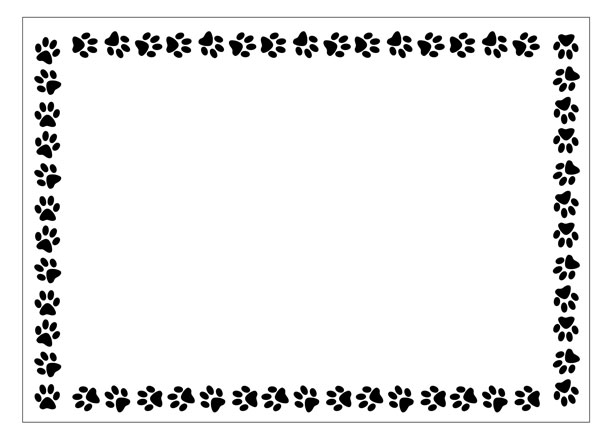             Terrific Threes & Fours     Week of:  February 11th-15th   Lesson:  Pets Need CareBible Verses:  Adam names the animals (Genesis 1:20; 2:19-20)Letter: Tt Number: 13  Color: Yellow  Shape: DiamondSpanish: Yellow  Sign Language: Love             The purpose of this unit is to help children become aware of various kinds of pets; to learn that pets need food, water, exercise, and a place to live; and to realize that God planned for animals.Date: Feb 11th-15thMondayTuesdayWednesdayThursdayFridayArtStamping with animal cookie cuttersCreating a tube bunnyPainting over glueDrawing with multiple crayonsMaking a fish bowlNatureObserving goldfishFeeling texturesIdentifying pet homesPlanting carrot topsLooking at birds through the windowBooks & ListeningMaking a class pet bookPlaying with animal puppetsListening to pet soundsMake animal soundsLooking at pet picturesBlocksPlaying with plastic animalssetting up a pet storeWeighing blocksIdentify ShapesBuild a ZooMusicSinging and movingPlaying Hide and seek with musical cuesPretending to swim like a fishSinging a rebus songListen and MoveWritingColoring the letter of the weekColoring the number of the weekTracing the letter of the weekTracing the number of the weekTracing namesHome LivingFeeding PetsVisiting the vetEnjoying a pet showCaring for kittensWash animal toysKindness Curriculum:Hug a bugFun dance musicEncourage friendshipHug your friendsMusical Hug danceKindness curriculum review